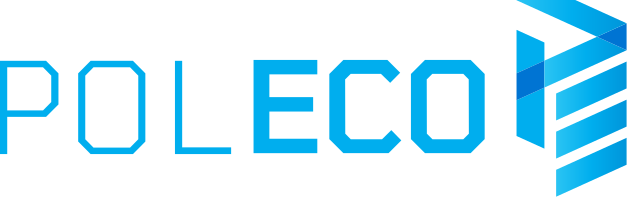                                                                                                                        Press release, September 6, 2023POLECO 2023 - the power of the exhibition and the richness of the programmeOver 7,000 square meters of exhibition offer - this is how the upcoming POLECO fair, a key event for the environmental protection and municipal management industry, is growing in strength. This year's exhibitors' offer and presented innovations should be of interest not only to municipal management companies, recovery organizations, waste processing and management plants, but also to FMCG waste managers. The program of the fair will include new events that are addressed to a wide audience and in line with market trends.In the pavilions at the Poznań International Fair, Polish and foreign production and service companies will present machines, devices and technologies for waste management, municipal technology, recycling, and maintaining cleanliness and order in public space. There will also be solutions supporting revitalization and reclamation, as well as adaptation to climate change. – Grupa MTP, as the organizer of the POLECO fair, conducts a comprehensive market analysis, thanks to which the exhibition offer presented by the exhibitors is a response to current market requirements. That is why this year, together with the exhibitors, we have also planned a wide range of devices and technologies that will enable business to adapt to the requirements related to the deposit-refund system - notes Paulina Pietrzak, director of POLECO.The exhibitors' offer is complemented by an exceptionally extensive program of events for representatives of various industries and businesses covered by the provisions of environmental protection law.Raw material security. Challenges for the economy and recyclingRaw material security is becoming an increasingly important topic in the context of the global economy and environment. The introduction of effective raw material management strategies, including key and strategic raw materials, and the promotion of recycling are necessary to achieve sustainable development. However, achieving these goals requires a balanced approach, taking into account both ecological and economic aspects, and coordinated cooperation at the international level. Wastes Service Group, GREEN RECOVERY Organizacja Odzysku, Rare Metals and Grupa MTP will invite participants of the POLECO fair to participate in the conference “Raw material security. Challenges for the economy and recycling”, during which issues related to, among others, resource management and recycling efficiency.Good practices in waste managementThe conference "Good practices in waste management. Let's talk about... vol. 2" will be invited by the organizers: Grupa MTP, TOMRA and TOMRA Talks, Waste Management and Recycling Cluster - National Key Cluster and PlasticsEurope Polska Foundation.The co-organizers of the conference - TOMRA and TOMRA Talks - will discuss the path entitled "Holistic resource management in Poland". It will be an opportunity to analyze the Polish holistic model and try to answer the question of what to do to achieve 65 percent. level of municipal waste recycling.During the panel discussions of the Waste Management and Recycling Cluster, experts will talk about the barriers and directions of development of the circular economy, including recycling in the areas of e.g. plastic waste, e-waste, used tires and batteries. They will talk about the development paths of enterprises in the area of recycling and recovery, which result in obtaining new innovative and circular products.Plastics recycling - the present and the future - is part of the conference under the patronage of the PlasticsEurope Polska Foundation, representing the European and Polish plastics production industry.Transport and municipal services in clean transport zonesWho does the new rules of the Act on electromobility and alternative fuels apply to? Will contractors of municipal services have to adapt their fleet of vehicles to the requirements of the clean transport zone? – these and other questions will be answered by experts during the conference “Transport and municipal services in clean transport zones. Who is bound by the new rules of the Act on electromobility and alternative fuels?”.Environmental protection in practiceOne of the highlights of the POLECO fair program will be the presentation of experts from the Wielkopolska Branch of the Polish Association of Sanitary Engineers and Technicians and the Main Waste Management Section at the Main Board of PZITS, who will present broadly understood issues related to engineering environmental protection. The multidisciplinarity of the conference "Environmental protection in practice in the light of current legal regulations" will seem to be about the issues of emissions, waste disposal and rainwater.Waste fires - threats, prevention and fightingThe program of the conference "Waste fires - threats, prevention and fighting" will include issues related to the conclusions of waste fire analyses, e.g. in Przylepa near Zielona Góra and in the province of Wielkopolski, pollutants released during waste fires and their impact on human health, electric vehicle battery fires - conclusions from fires, extinguishing methods, recycling of batteries and e-waste, as well as alternative sources of water for fire-fighting purposes in waste management companies. The organizers of the conference are the Wielkopolska Branch of the Association of Fire Engineers and Technicians and the Provincial Headquarters of the State Fire Service in Poznań.The presented topics are only some of the issues that will appear at the POLECO fair. The program of this edition will be successively updated on the event's website. The POLECO fair will last three days from 17 to 19 October 2023 on the premises of the Poznań International Fair.POLECO International Fair of Environmental Protection17-19.10.2023, Poznańwww.poleco.plMore at: www.poleco.plFacebook: https://www.facebook.com/targiochronysrodowiskaLINKEDin: https://www.linkedin.com/showcase/targipoleco/Twitter: https://twitter.com/PolecoTargiCONTACT FOR MEDIA:Magdalena LipieckaPR Managermagdalena.lipiecka@grupamtp.plmobile: +48 693 023 157